FLUJOGRAMA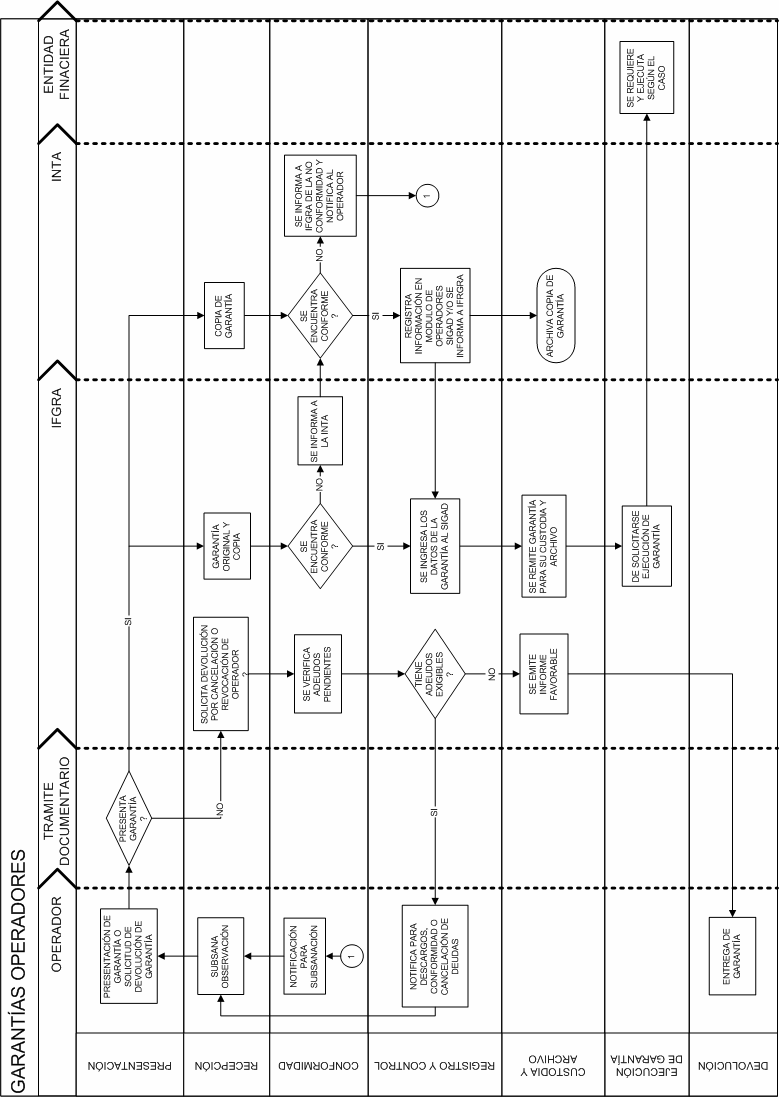 